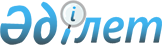 О мерах по обеспечению деятельности иностранных инспекционных групп в связи с сокращением стратегических и обычных вооружений на территории Республики КазахстанПостановление Кабинета Министров Республики Казахстан от 25 мая 1995 г. N 743

      В целях выполнения Республикой Казахстан обязательств по международным договорам в области ограничения и сокращения вооружений и обеспечения деятельности иностранных инспекционных групп в связи с сокращением стратегических и обычных вооружений на территории Республики Казахстан Кабинет Министров Республики Казахстан постановляет: 

      1. Создать в качестве отдельной специальной войсковой части с правом юридического лица за счет общей численности Вооруженных Сил Республики Казахстан Центр по контролю за сокращением вооружений и обеспечению инспекционной деятельности при Министерстве обороны Республики Казахстан (далее - Центр). 

      Установить: 

      ранг начальника Центра приравнивается к должности начальника Главного управления министерства с предоставлением ему полномочий в нештатных ситуациях принимать решения по приему иностранных инспекционных групп и обмену уведомлениями с другими Сторонами соответствующих Договоров по сокращению вооружений, а также право осуществлять оперативное взаимодействие с центральными и местными органами власти и управления Республики Казахстан по вопросам обеспечения деятельности иностранных инспекционных групп с последующим докладом Правительству Республики Казахстан; 

      общую штатную численность Центра в 35 военнослужащих и 15 служащих (гражданский персонал). 

      Сноска. В абзаце третьем заменены слова - постановлением Правительства РК от 29 апреля 1996 г. N 523. 

      2. Утвердить Положение о Центре по контролю за сокращением вооружений и обеспечению инспекционной деятельности при Министерстве обороны Республики Казахстан (прилагается). 

      3. Министерству обороны Республики Казахстан: 

      разработать соответствующий штат Центра в пределах установленной численности, укомплектовать его военнослужащими и служащими; 

      выделить в пользование Центра необходимые транспортные средства, помещения и средства связи; 

      осуществлять оперативное руководство деятельностью Центра; 

      по согласованию с Комитетом национальной безопасности Республики Казахстан принять меры по обеспечению государственных секретов в ходе проведения иностранной инспекционной деятельности на территории Республики Казахстан. 

      4. С учетом расположения объектов инспекций на территории Республики Казахстан в качестве ближайших аэродромов к ним определить аэропорты гг. Аркалыка, Семипалатинска, Петропавловска, Балхаша, Уральска, аэродром Крайний. 

      5. Министерству иностранных дел Республики Казахстан: 

      во взаимодействии с Центром осуществлять необходимое уведомление других Сторон соответствующих Договоров по дипломатическим каналам; 

      обеспечить визовую поддержку членам иностранных инспекционных групп при их прибытии на пункт въезда-выезда г. Алматы. 

      6. Министерству внутренних дел Республики Казахстан обеспечить охрану общественного порядка в пунктах пребывания членов иностранных инспекционных групп на территории Республики Казахстан. 

      7. Министерству транспорта и коммуникаций Республики Казахстан: 

      обеспечить навигационное инженерно-аэродромное обслуживание авиационной техники, на которой прибывают инспекционные группы. Расчеты за обслуживание осуществлять через Центр по безналичной форме в тенге; 

      обеспечить беспрепятственное движение спецсамолетов ВВС Республики Казахстан от пункта въезда-выезда (аэропорт г. Алматы) до ближайших аэродромов к объекту инспекций, а также их обслуживание, заправку и охрану на этих аэродромах; 

      оборудовать в пункте въезда-выезда (в здании аэропорта г. Алматы) необходимые помещения в соответствии с положениями Договора о сокращении и ограничении стратегических наступательных вооружений; 

      обеспечить непрерывную связь между Республикой Казахстан и Соединенными Штатами Америки через Узел межправительственной линии связи; 

      в ходе иностранных инспекций обеспечивать связь иностранных инспекционных групп с Посольством инспектирующего государства в Республике Казахстан. 

      8. Главам администраций Тургайской, Семипалатинской, Северо-Казахстанской, Западно-Казахстанской, Жезказганской областей и города Ленинска обеспечить: 

      готовность транспортных средств для своевременной доставки членов иностранных инспекционных групп и сопровождающих их лиц от ближайшего аэродрома до объекта инспекции; 

      размещение и питание членов иностранных инспекционных групп и сопровождающих их лиц, а также членов летного экипажа спецсамолета ВВС Республики Казахстан. 

      9. Таможенному комитету Республики Казахстан обеспечить в пункте въезда-выезда (аэропорт г. Алматы) ускоренное проведение таможенных процедур в отношение членов иностранных инспекционных групп и следующих с иностранной инспекционной группой грузов и оборудования. 

      Сноска. В пункте 9 исключены слова - постановлением Правительства РК от 20 августа 1996 г. N 1031 P961031_ . 

      10. Министерству финансов Республики Казахстан осуществлять финансирование деятельности Центра за счет общих расходов на содержание Вооруженных Сил Республики Казахстан в пределах утвержденного республиканского бюджета. 

 

      Премьер-министр    Республики Казахстан

                                         Утверждено                              постановлением Кабинета Министров                                     Республики Казахстан                                   от 25 мая 1995 г. N 743 



 

                               Положение 

                         о Центре по контролю 

                     за сокращением вооружений и 

                обеспечению инспекционной деятельности 

           при Министерстве обороны Республики Казахстан 



 

      Сноска. В тексте Положения слова "Кабинет Министров" 

              заменены словами "Правительство" - постановлением 

              Правительства РК от 29 апреля 1996 г. N 523. 



 

                          I. Общие положения 

      1. Центр по контролю за сокращением вооружений и обеспечению инспекционной деятельности при Министерстве обороны Республики Казахстан (далее - Центр) по своему статусу приравнивается к Главному управлению министерства и является органом, осуществляющим непосредственную и оперативную связь с Правительством, министерствами и ведомствами Республики Казахстан по вопросам контроля за сокращением вооружений и обеспечения инспекционной деятельности. Центр осуществляет контроль за сокращением стратегических и обычных вооружений, а также проведение инспекций. Центр поддерживает постоянную связь с Национальным центром по уменьшению ядерной опасности Российской Федерации и с Центром по уменьшению ядерной опасности США и аналогичными структурами других государств - участников Договора по сокращению стратегических и обычных вооружений с целью контроля за процессом сокращения вооружений и предотвращения чрезвычайной ядерной ситуации в ходе этого сокращения. 

      2. Центр является отдельной воинской частью, подчиненной Министру обороны Республики Казахстан. 

      3. Центр осуществляет свою деятельность на основе нормативных актов Кабинета Министров Республики Казахстан, приказов и директив Министра обороны и начальника Главного штаба Вооруженных Сил Республики Казахстан и настоящего Положения и направляет ее на обеспечение своевременного и полного выполнения Республикой Казахстан обязательств по международным договорам и соглашениям в области контроля за сокращением стратегических и обычных вооружений. 

      4. Центр в своей деятельности взаимодействует с органами государственной власти и управления, министерствами и ведомствами Республики Казахстан по решению вопросов, связанных с процессом реализации договоров и соглашений по сокращению вооружений. 

      5. Центр возглавляет начальник, который имеет одного заместителя. 



 

                           II. Задачи Центра 

      Задачами Центра являются: 

      1. Обеспечение реализации положений следующих международных Договоров в области разоружения и контроля над вооружениями: 

      Договора о нераспространении ядерного оружия; 

      Договора между СССР и США о ликвидации ракет средней дальности и меньшей дальности (РСМД); 

      Договора между СССР и США о сокращении и ограничении стратегических наступательных вооружений (СНВ-1); 

      Договора между СССР и США об ограничении систем противоракетной обороны (ПРО); 

      Венского документа 1994 года переговоров по мерам укрепления доверия и безопасности в Европе; 

      Конвенции о запрещении химического и биологического оружия, а также международных соглашений по вопросам сокращения стратегических и обычных вооружений. 

      2. Разработка документов, регламентирующих обеспечение инспекций на территории Республики Казахстан. 

      3. Организация и обеспечение инспекционной деятельности инспекторов от государств - участников на территории Республики Казахстан, а также организация и проведение инспекций на территориях других государств-участников. 

      4. Организация и осуществление уведомленческой деятельности с государствами-участниками договоров и соглашений в области разоружения и контроля над вооружениями. 

      5. Осуществление контроля и учета деятельности воинских частей и военных предприятий по вопросам организации сокращения вооружений и военной техники. 

      6. Организация материально-технического, транспортного и бытового обеспечения инспекций согласно положениям соответствующих договоров и соглашений. 

      7. Осуществление взаиморасчетов с организациями и ведомствами Республики Казахстан в процессе проведения инспекционной деятельности. 

      8. Осуществление подбора и подготовки инспекторов совместно с другими заинтересованными министерствами и ведомствами Республики Казахстан для проведения инспекций на территориях государств-участников договоров, а также организация их своевременной отправки к месту проведения инспекций. 

      9. Проведение анализа инспекционной деятельности и сокращения вооружений на территории Республики Казахстан и на территории других государств-участников договоров, подготовка на его основе соответствующих Предложений Кабинету Министров Республики Казахстан. 

      10. Организация мероприятий по сохранению государственных секретов в ходе проведения иностранной инспекционной деятельности на территории Республики Казахстан. 

      11. Ведения учета и контроля за процессом сокращения стратегических и обычных вооружений в местах их ликвидации и переоборудования на территории Республики Казахстан. 

      12. Обеспечение круглосуточного функционирования Узла межправительственной линии связи и организация работы по приему и передаче уведомлений, организации оперативного оповещения руководства Министерства обороны, заинтересованных министерств и ведомств Республики Казахстан по вопросам соответствующих уведомлений или инспекционной деятельности. 

      13. Организация взаимосвязи с государственными органами и другими организациями, имеющими отношение к проведению инспекций на территории Республики Казахстан, с целью обеспечения их постоянной готовности к этим инспекциям. 



 

                       III. Права, предоставляемые Центру 

      Центру предоставляются следующие права: 

      1. Готовить, при необходимости, предложения в Кабинет Министров Республики Казахстан: 

      а) по организации взаимодействия с органами государственной власти и управления Республики Казахстан в процессе подготовки и обеспечения инспекционной деятельности; 

      б) по комплектованию инспекционных групп от Республики Казахстан, направляемых для инспекций объектов на территории других государств-участников договора о сокращении вооружений; 

      в) по повышению эффективности процесса обеспечения инспекционной деятельности и проведения инспекций. 

      2. Передавать через Узел межправительственной линии связи соответствующие уведомления, касающиеся обмена информацией о вооружениях и вооруженных силах, а также инспекционной деятельности. 

      3. Организовывать подготовку объектов к предстоящим инспекциям путем проведения на них пробных (тренировочных) проверок. 

      4. Запрашивать и получать необходимую информацию от управлений, отделов и служб Министерства обороны, других министерств и ведомств Республики Казахстан для реализации соответствующих положений договоров о сокращении вооружений. 

      5. Контролировать процесс сокращения вооружений и военной техники на месте ликвидации и переоборудования. 

      6. Представлять соответствующих специалистов Центра в качестве экспертов для их участия в переговорных процессах. 

      7. Направлять военнослужащих и служащих Центра на учебу в соответствии с поступающими приглашениями от иностранных государств по решению Кабинета Министров Республики Казахстан. 

      8. По согласованию с Министерством финансов Республики Казахстан Центр может осуществлять непосредственные взаиморасчеты, связанные с проведением инспекций, с соответствующими органами иностранных государств. 



 

                      IV. Заключительные положения 

      1. Положение о Центре утверждается Кабинетом Министров Республики Казахстан. 

      2. Центр является юридическим лицом, имеет расчетный, в том числе и валютный, счет, печать с изображением Государственного герба Республики Казахстан и свое наименование на казахском и русском языках, бланки и штампы. 

      3. Финансирование деятельности Центра производится Министерством финансов Республики Казахстан в следующем порядке: 

      а) в 1995 году - по фактическим расходам Центра за счет общих расходов, предусмотренных бюджетом Республики Казахстан на 1995 год; 

      б) с 1996 и в последующем - в соответствии со сметой, выделяемой для обеспечения деятельности Центра. 

 
					© 2012. РГП на ПХВ «Институт законодательства и правовой информации Республики Казахстан» Министерства юстиции Республики Казахстан
				